Soru 1Aşağıdaki seçeneklerin hangisinde kimyasal türün örneği yanlış verilmiştir?A)    Atom                Ca
B)    Bileşik               H2 
C)    Molekül            CO2 
D)    İyon                  CO32- 
E)     Molekül            CO

Soru 2Periyodik sistemde aynı periyottaki soygazlara yaklaştıkça aşağıdakilerden hangisi azalır?A) Değerlik elektron sayısı
B) Elektron sayısı
C) Atom numarası
D) İyonlaşma Enerjisi
E) Metalik Özellik

Soru 3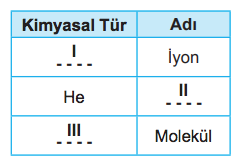 Tablodaki numaralandırılmış boşluklara aşağıdakilerden hangisi yazılmalıdır?             I            II             III        A) O2–      Molekül       O2 
B) CI–       Atom          H2
C) Br       Molekül      Ba
D) Na      Atom          CI2 
E)  K+      Molekül      Ca

Soru 4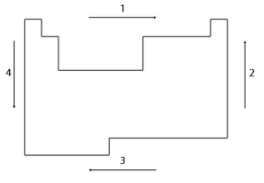 Periyodik cetvelde yer alan elementlerin özellikleri hakkında aşağıdakilerden hangisi yanlıştır?A) Atom çapı 3 yönünde artar.
B) İyonlaşma enerjisi 1 yönünde genellikle artar.
C) Atom numarası 2 yönünde artar.
D) Metalik özellik 4 yönünde artar.
E) Ametalik özellik 1 yönünde artar.

Soru 5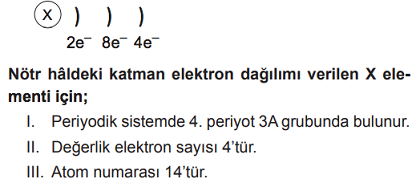 yargılarından hangileri doğrudur?A) Yalnız III.
B) I ve II.
C) I ve III.
D) II ve III.
E) I, II ve III.

Soru 6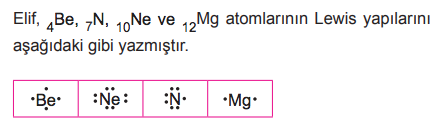 Buna göre Elif, hangi atomların Lewis yapılarını doğru yazmıştır? A) Be ve N
B) N ve Ne
C) Mg ve Be
D) Ne ve Mg
E) Be ve N

Soru 72.periyot 2A grubunda bulunan elementin nötron sayısı, proton sayısından 3 fazladır. Bu elementin kütle numarası kaçtır?A) 11
B) 12
C) 13
D) 14
E) 15

Soru 8Proton sayıları aynı, nötron sayıları farklı iki atom için , I. Periyodik cetveldeki yerleri aynıdır. II. Kütle numaraları farklıdır. III. Sembolleri aynıdır.ifadelerinden hangileri doğrudur?A) Yalnız III
B) I ve II
C) I ve III
D) II ve III
E) I,II ve III

Soru 9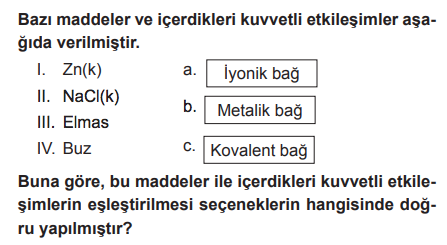 .A) 
B) 
C) 
D) 
E) 

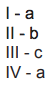 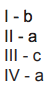 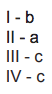 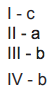 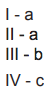 Soru 10X+ iyonu ile 10Ne atomunun eletron sayısı aynıdır.Buna göre X atomunun periyodik sistemdeki yeri neresidir?A) 1. Periyot   8A Grubu
B) 2. Periyot   7A Grubu  
C) 3. Periyot   7A Grubu  
D) 2. Periyot   1A Grubu  
E) 3. Periyot   1A Grubu  

CEVAPLAR: 1-B    2-E    3-B    4-C    5-D    6-D    7-A    8-E    9-C    10-E    11-B    12-D    13-C    14-E    15-E    16-E    17-A    18-D    19-D    20-D    
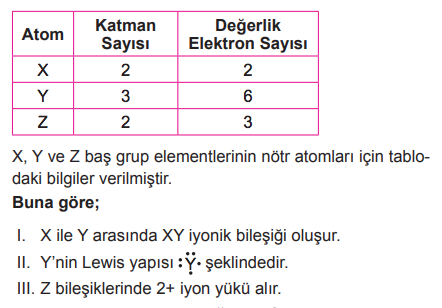 Soru 11yargılarından hangisi ya da hangileri doğrudur?A) Yalnız I
B) I ve II
C) I ve III
D) II ve III
E)  I, II ve III

Soru 12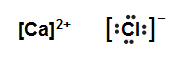 Kararlı iyonlarının Lewis yapıları yukarıdaki gibi olan Ca ve Cl atomlarının oluşturacağı bileşiğin formülü ve bağ türü aşağıdakilerden hangisinde doğru verilmiştir?A) Ca+2Cl-1    İyonik     
B) Ca2Cl       Kovalent
C) CaCl2       Kovalent
D) CaCl2         İyonik
E)  Ca2Cl       İyonik

Soru 13I. İyonik bağlarII. Kovalent bağlarIII. Metalik bağlarIV. Hidrojen bağlarıYukarıda verilen bağ türlerinden hangisi ya da hangileri atomlar arası bağ türüdür?A) Yalnız IV 
B) I ve II
C) I, II ve III 
D) I, II ve IV
E)  I, II, III ve IV

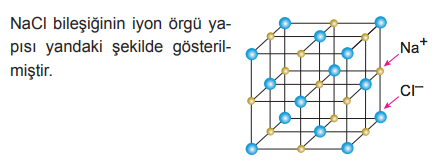 Soru 14Bu bileşikle ilgili aşağıdaki yargılardan hangisi yanlıştır?A) Kristal örgü yapılı bir bileşiktir.
B) Katı hâlde elektrik akımını iletmez.
C) Oda koşullarında katı hâlde bulunur.
D) Sıvı hâlde elektrik akımını iletir.
E) Erime ve kaynama noktaları düşüktür.

Soru 15Ca2+ katyonu ile OH- anyonundan oluşan bileşiğin formülü ve sistematik adı hangisinde doğru verilmiştir?A) CaOH      ⇒    Kalsiyum hidroksit
B) CaOH₂     ⇒    Kalsiyum oksit hidrür
C) Ca(OH)₂   ⇒    Kalsiyum dihidroksit
D) CaO₂H₂    ⇒    Kalsiyum dioksit dihidrojen
E) Ca(OH)₂    ⇒    Kalsiyum hidroksit

Soru 16Aşağıda formülleri verilen bileşiklerden hangisinin adı yanlıştır?          Formülü          Bileşik Adı    A)   CCl4            Karbon tetraklorür
B)   P2O3            Difosfor trioksit
C)   SO2             Kükürt dioksit
D)   N2O5           Diazot pentaoksit
E)   CO               Karbon dioksit

Soru 17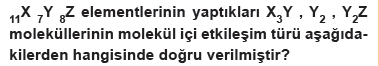           X3Y                        Y2                        Y2Z             A) İyonik         Apolar Kovalent    Polar Kovalent 
B) İyonik         Polar Kovalent        Apolar Kovalent
C) Polar Kovalent      İyonik               İyonik
D) Polar Kovalent      İyonik          Polar Kovalent
E) Apolar Kovalent  Polar Kovalent   İyonik

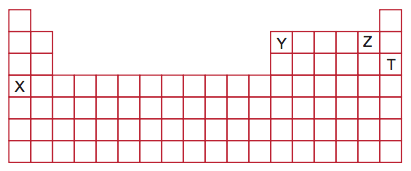 Soru 18Yukarıdaki periyodik tabloda yerleri belirtilen elementlerle ilgili olarak aşağıdakilerden hangisi yanlıştır? A) Atom yarıçapı en büyük olan X’tir.
B) Z’nin birinci iyonlaşma enerjisi, Y’ninkinden büyüktür.
C) Elektronegatifliği en büyük olan Z’dir.
D) Elektron ilgisi en büyük olan T’dir.
E) Metalik aktifliği en fazla olan X’tir.

Soru 19Aşağıdakilerden hangisi bileşik molekülüdür?A) 
B) 
C) 
D) 
E) 

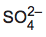 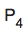 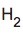 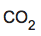 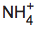 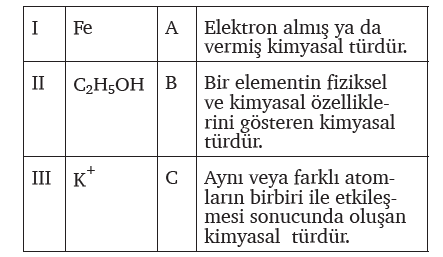 Soru 20Yukarıda verilen kimyasal tür tanım eşleştirmeleri hangi seçenekte doğru verilmiştir?A) I - B  II - A  III - C
B) I - A  II - C  III - B
C) I - C  II - B  III - A
D) I - B  II - C  III - A
E) I - C  II - A  III - B

